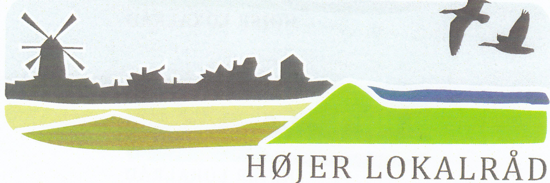 Referat fra  BESTYRELSESMØDEtorsdag den 27. august 2020Afbud fra:	Claus – Ellen - SusanneAd. 01.	Siden sidstUrtehaver i HøjerDer er nu blevet lavet nogle plantekasser med urter fra marskområdet. Kasserne står midlertidigt ud for bageren, men vil når få en ny placering, når den nye plads der bliver etableret. Udvalget af urter er nøje udvalgt blandt lokale urter, som vi kan finde i nærområdet. Finn vil på vegne af Lokalrådet stå for pasningen af urtekasserne.Status tilflytterhusDer står nu et færdigt tilflytterhus klar i Sæd. Vi har været til indvielse og set de rigtig fine hus. Der var rigtig stor opmærksomhed og besøg fra flere andre kommuner til indvielsen, idet dette er det første tilflytterhus af sin art i Danmark. En familie fra Leipzig er allerede flyttet ind i huset, og der står yderligere 5-6 familier til at indtage evt. nye tilflytterhuse i Tønder Kommune.Vi arbejder også i Højer fortsat med at få etableret et tilflytterhus i regi af Højer Byudviklingsfond. Det kniber dog fortsat med at finde det rigtige hus til den rigtige pris.Udviklingsplan for Højer ???Landdistrikts- og Bosætningsudvalget tilbyder fortsat lokalområder at få lavet en udviklingsplan. Spørgsmålet blev drøftet om vi skulle ansøge herom ! Beslutningen blev at vi gerne vil vente til Tønder Marsk Initiativet er afsluttet, idet det er vores formodning, at vi så vil være bedre i stand til at vurdere, hvad der så vil være behov for. En udviklingsplan skal laves som et samspil med alle foreninger i et lokalsamfund.Der er et ønske om at få Byvåbnet ved indgangen til Højer hævet op, så at det bliver mere synligt. Finn tager en snak med Tønder Kommune herom. Ad. 02.	GeneralforsamlingDato for generalforsamlingen blev fastlagt til den 27. oktober kl. 19.00 i Det gamle Borgmesterkontor.Knud Hansen vil blive spurgt i forhold til at være dirigentDer stilles ikke forslag om ændring af kontingentet.Jørn Philipsen var usikker på, om han ønsker at genopstille. Jørn giver en tilbagemelding senest den 1. oktober.Ad. 03.	Det gamle BorgmesterkontorStatus og nye tiltag / initiativerDer er igen kommet lidt gang i udlejningen af huset.Alle bøger i Bogcaféen er blevet tørret af i Atamon.Vi mangler fortsat at få lavet et nyt redskabsrum. Her venter vi på at vores lokale tømrer får tid til at løse opgaven. Der er afsat / søgt penge til etableringen. Marskstien går jo gennem vores have ved Det gamle Borgmesterkontor. Vi har derfor opstillet 2 nye affaldsstativer, og de bliver flittigt brugt ! Vi afventer fortsat at få lavet aftale med TMI omkring Marskstien. Finn Tager i den forbindelse til TMI.Kirsten og Lissi tilbyder Sociale Frauendienst at være behjælpelig med det praktiske ved afviklingen af evt. arrangementer for nye tilflyttere.ØkonomiPå trods af en faldende omsætning på grund af Corona, så forventer vi fortsat at komme ud af regnskabsåret med et lille overskud.For at undgå misforståelser så bliver indtægten fra Tønder Kommune ændret i regnskabet fra driftstilskud til lejeindtægt, hvilket også bedre gengiver virkeligheden. Ad. 04.	Hjemmesiden	Der er fortsat fint søgning til Hjemmesiden.Ad. 05.	Aktuelle sager:Ansøgninger:Der vil blive sendt en ansøgning til Sparekassefonden til indkøb af nye computere.Ad. 06.	Eventuelt.Ny mødedato:Ny mødedato aftales efter GeneralforsamlingenAd. 07.	Godkendelse af dagens referat: